School Subject Reading1 Review TestBook 1 Unit 1-5A. Fill in the blanks with the correct word. 1. ______________ are not nice to others.a. Teachers	b. Bullies	c. Cages		d. Cubs2. Our _______________ gave us too much homework yesterday.a. bully		b. cub		c. teacher	d. shoes3. My mom _______________ at me when I don’t clean my room.a. yells		b. misses	c. fights		d. shakes4. I didn’t go to school today because I was _______________.a. grown-up	b. famous	c. warm		d. sick5. I _______________ my family when I am at camp.a. shake		b. travel		c. miss		d. fightB. Label the pictures.C. Choose the best answer.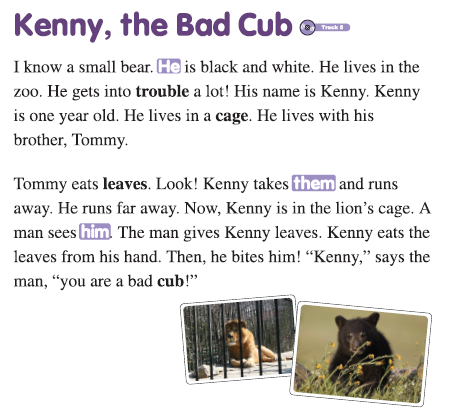 School Subject Reading1 Review TestBook 1 Unit 6-10A. Fill in the blanks with the correct word. 1. My dog leaves ________ on my bed when he sleeps on it.2. I like to eat sandwiches for ________.3. I ________ my rubber ball, but I couldn’t find it.4. It’s ________ outside, so wear a jacket.5. I put on my ________ before bed.B. Label the pictures.C. Circle True or False.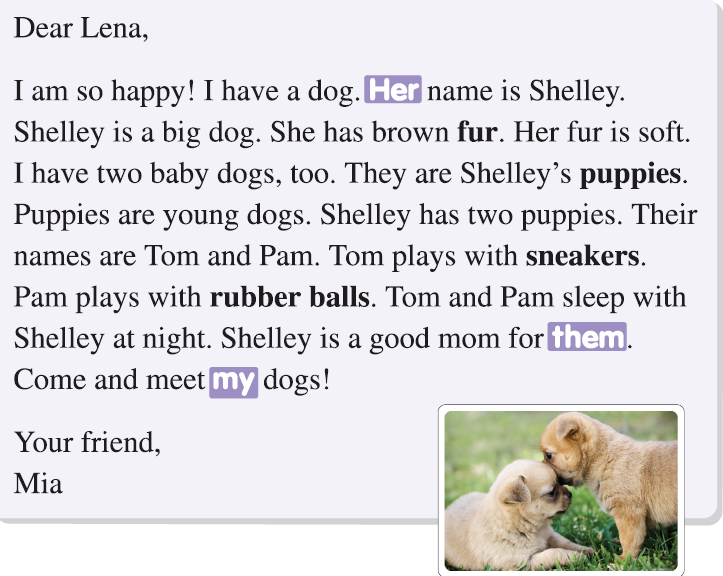 School Subject Reading1 Review TestBook 1 Unit 11-15A. Fill in the blanks with the correct word. 1. Cows like to eat ____________.2. I like to build sandcastles on the ____________.3. I broke my arm and had to wear a ____________.4. The ____________ took me quickly to the hospital.5. Be careful with the knife because it is ____________.B. Label the pictures.C. Circle True or False.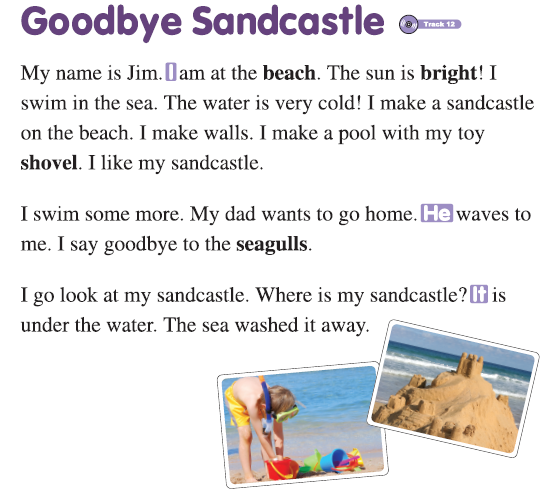 School Subject Reading1 Review TestBook 1 Unit 16-20A. Fill in the blanks with the correct word. 1. Elisa’s older sister wears ____________ on her face.2. We live on the ____________ Earth.3. The fruit salad is very ____________.4. Will you ____________ for me at the bus stop?5. My ____________ is red after being in the sun too long.B. Label the pictures.C. Circle True or False.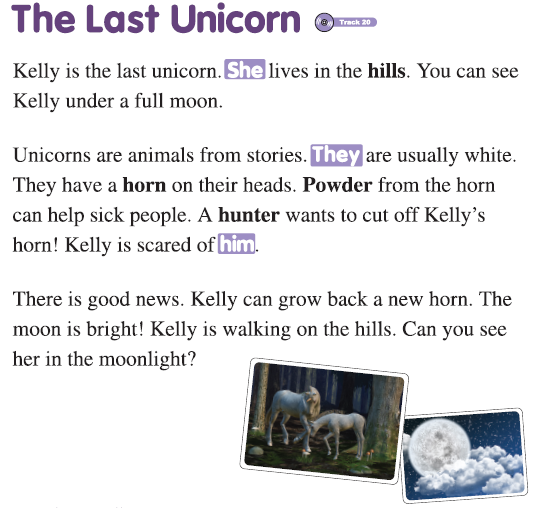 School Subject Reading1 Review TestBook 1 Unit 1-5A.1.	b2.	c3.	a4.	d5.	cB1.	shop2.	shoes3.	bully4.	world5.	treasure6.	leavesC.1.	True2.	True3.	False4.	True5.	FalseBook 1 Unit 6-10A.1.	c2.	a3.	b4.	a5.	dB.1.	rubber balls2.	couch3.	haircut4.	water slide5.	racing6.	highwayC.1.	False2.	True3.	True4.	False5.	TrueBook 1 Unit 11-15A.1.	c2.	d3.	a4.	a5.	bB.1.	seagull2.	grab3.	street4.	siren5.	cane6.	messC.1.	True2.	True3.	False4.	False5.	TrueBook 1 Unit 16-20A.1.	b2.	c3.	a4.	b5.	dB.1.	pills2.	cheeks3.	light4.	rock5.	monster6.	hillC.1.	True2.	False3.	True4.	False5.	Falseworldbullyshopshoesleavestreasure ______________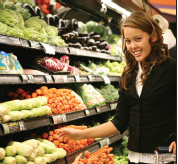  ______________ ______________ ______________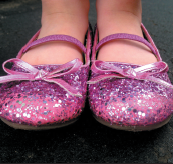  ______________ ______________ ______________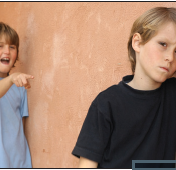  ______________ ______________ ______________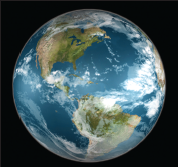  ______________ ______________ ______________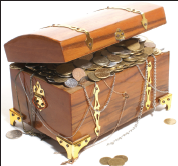  ______________ ______________ ______________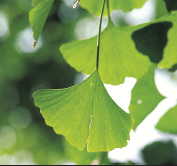  ______________ ______________1. Kenny is a bear.True / False2. Tommy and Kenny live together.True / False3. Tommy never bites.True / False4. Tommy can get in the lion’s cage.True / False5. Tommy takes Kenny’s leaves.True / Falsea. pillowsb. blanketsc. furd. pajamasa. lunchb. soupc. restaurantd. platea. foundb. looked forc. turnedd. losta. coolb. warmc. hotd. brighta. blanketsb. blanketsc. pillowsd. pajamasrubber balls  highway couchracingwater slide  haircut ______________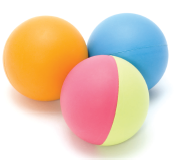  ______________ ____________________________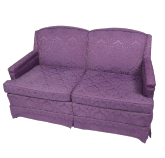 ____________________________ ______________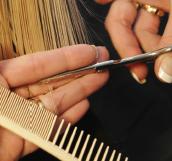  ______________ ______________ ______________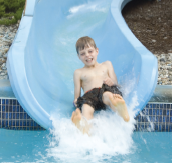  ______________ ______________ ______________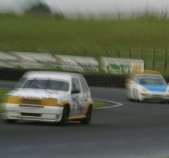  ______________ ______________ ______________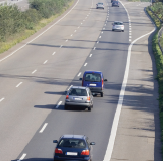  ______________ ______________1. Shelley has a big dog.True / False2. She has soft fur.True / False3. The puppies like to play.True / False4. Lena has three dogs.True / False5. Sneakers are Tom’s favorite toys.True / Falsea. seagullsb. skinc. grassd. treesa. lakeb. streetc. grassd. beacha. castb. shovelc. caned. shirta. ambulanceb. streetc. highwayd. traina. dullb. sharpc. brightd. coolsirenstreetgrabmesscaneseagull _____________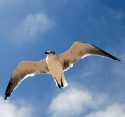  _____________ _____________ _____________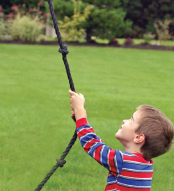  _____________ ___________________________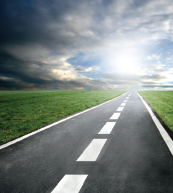 __________________________________________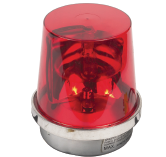 __________________________________________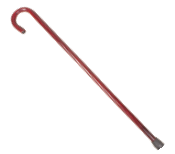 ____________________________ _____________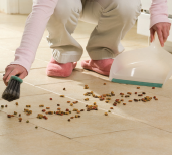  _____________ _____________1. Jim is near the sea.True / False2. Jim swims in the cold water.True / False3. The sandcastle doesn’t have walls.True / False4. The seagulls wave to Jim.True / False5. The sandcastle was washed away.True / Falsea. cheeksb. makeupc. lightd. medicinea. rockb. hillc. planetd. floora. tastyb. wrongc. brightd. sharpa. growb. waitc. grabd. falla. castb. hairc. clothesd. skinlightrockpillsmonstercheekshills ______________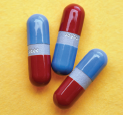  ______________ ______________ ______________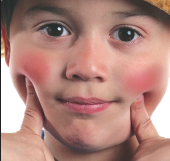  ______________ ______________ ______________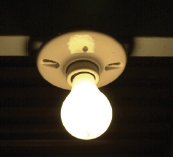  ______________ ______________ ______________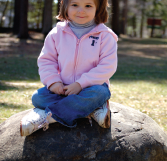  ______________ ______________ ______________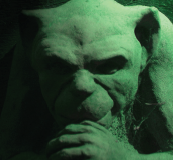  ______________ ______________ _____________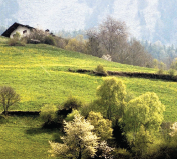  _____________ _____________1. Kelly can be seen under a full moon.	True / False2. Kelly has horns on her head.True / False3. Kelly is white.True / False4. Another unicorn wants to cut off her horn.True / False5. The unicorn’s fur helps people.True / False